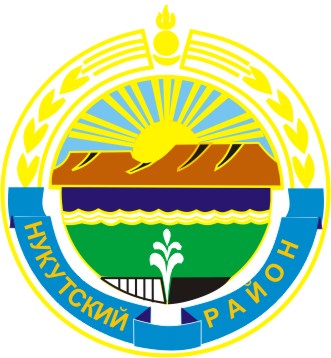 МУНИЦИПАЛЬНОЕ ОБРАЗОВАНИЕ«НУКУТСКИЙ РАЙОН»АДМИНИСТРАЦИЯМУНИЦИПАЛЬНОГО ОБРАЗОВАНИЯ«НУКУТСКИЙ РАЙОН»______________________________ПОСТАНОВЛЕНИЕ____________________________  12 февраля 2020                                           № 60                                            п. НовонукутскийОб организации летнего отдыха, оздоровления и временной занятости подростков летом 2020 года          В соответствии с Федеральным законом от 16 октября 2019 года № 336-ФЗ «О внесении изменений в отдельные законодательные акты Российской Федерации в части совершенствования государственного регулирования организации отдыха и оздоровления детей»,  на основании Федерального Закона от 28.12.2016 года №465 – ФЗ «О внесении изменений в отдельные законодательные акты Российской Федерации в части совершенствования государственного регулирования организации отдыха и оздоровления детей», Закона Иркутской области от 02.12.2011 года № 121-ОЗ (ред. от 30.12.2019 года) «Об отдельных вопросах организации и обеспечения отдыха и оздоровления детей в Иркутской области», постановления Правительства Иркутской области от 09.02.2011 года № 28-пп (с изменениями на 05.07.2018 года) «Об уполномоченных исполнительных органах государственной власти Иркутской области в сфере организации и обеспечения отдыха и оздоровления детей в Иркутской области», постановления Правительства Иркутской области от 02.11.2018 года № 800 – пп (с изменениями на 25.11.2019 года) «Об утверждении государственной программы Иркутской области «Социальная поддержка населения» на 2019 – 2024 годы», законом Иркутской области от 20 декабря 2019 года №130-ОЗ «Об областном бюджете на 2020 год и плановый 2021 и 2022 годы», Положением «О предоставлении и расходовании субсидий местным бюджетам из областного бюджета в целях софинансирования расходных обязательств органов местного самоуправления муниципальных образований Иркутской области по вопросам местного значения по организации отдыха детей в каникулярное время на оплату стоимости набора продуктов питания в лагерях с дневным пребыванием детей, организованных органами местного самоуправления муниципальных образований Иркутской области» утвержденным постановлением Правительства Иркутской области от 15 февраля 2016 года № 78-пп, муниципальной программы «Социальная поддержка населения муниципального образования «Нукутский район на 2019-2023 годы», утвержденной постановлением Администрации муниципального образования «Нукутский район» от 31.10.2018 года № 564, руководствуясь ст. 35 Устава муниципального образования «Нукутский район», АдминистрацияПОСТАНОВЛЯЕТ:Утвердить состав оздоровительной комиссии по организации и проведению летнего отдыха детей в 2020 году (Приложение №1).2.Директору МБУ ДЛ «Березка» (Булгакова Н.В.) провести текущий ремонт стационарных корпусов МБУ ДЛ «Березка».3. Руководителям образовательных организаций в детском лагере «Березка» обеспечить комплектацию квалифицированными педагогическими кадрами: заместителя директора, старшего воспитателя, воспитателей из числа педагогов образовательных организаций, в соответствии с графиком  (Приложение № 2).4. Директору МБУ ДО «Нукутский ДЮЦ» (Арефьева А.Г.) обеспечить детский лагерь «Березка» квалифицированным педагогом дополнительного образования;5. Директору МБУ ДО «Нукутская ДЮСШ» (Ахунов Э.В.) обеспечить детский лагерь «Березка»  инструктором по физической культуре.6. Директорам МБОУ Новоленинская СОШ (Барташкина О.В.) и МБОУ Хадаханская СОШ (Петрова А.А.) обеспечить комплектацию квалифицированными педагогическими кадрами, разработать и реализовать воспитательную программу детского лагеря «Березка» в 2020 году в соответствии с графиком.7.Директорам образовательных организаций подготовить помещения и технологическое оборудование для летнего оздоровительного сезона в лагерях с дневным пребыванием на базе образовательных организаций муниципального образования «Нукутский район».8. Рекомендовать директору ОГБУ СО «Комплексный центр социального обслуживания населения Нукутского района» (Изыкенова Т.Я.) решить вопрос о выделении средств из фонда Министерства социального развития, опеки и попечительства Иркутской области для затрат на путевки детей, находящихся на государственном обеспечении из многодетных и неполных семей, сирот, детей, оставшихся без попечения родителей.9. Директору МКУ «Центр развития культуры Нукутского района» (Даганеев Л.С.), начальнику отдела по молодежной политике и спорту Администрации муниципального образования «Нукутский район» (Хадаханова А.Г.) оказать методическую и практическую помощь в организации культурно-массовой, спортивной работы в детских оздоровительных лагерях.10.Рекомендовать директору ОГБУ СО «Комплексный центр социального обслуживания населения Нукутского района» (Изыкенова Т.Я.), Отделению полиции (дислокация п. Новонукутский) МО МВД России «Заларинский» (Изыкенов А.Я.), вр. и.о. начальника отдела образования Администрации муниципального образования «Нукутский район» (Шарапова О.Ю.), директорам образовательных организаций обеспечить:10.1. безопасную перевозку детей к местам отдыха;10.2. правопорядок на территории МБУ ДЛ «Березка» и в местах отдыха детей в образовательных организациях.11. Директору МБОУ ДОД «Нукутский ДЮЦ» (Арефьева А.Г.) и директору МБОУ ДОД «Нукутская ДЮСШ» (Ахунов Э.В.) организовать работу кружков и спортивных секций по интересам в период летнего оздоровительного сезона 2019 года в образовательных организациях и МБУ ДЛ «Березка».12. Рекомендовать главному врачу ОГБУЗ «Нукутская районная больница» (Дульбеев А.В.) обеспечить комплектацию квалифицированными медицинскими кадрами летних оздоровительных учреждений, качественным медицинским обслуживанием,  а также проведение мониторинга по оздоровлению детей.13. Вр. и.о. начальника отдела образования Администрации муниципального образования «Нукутский район» (Шарапова О.Ю.), директору ОГБУСО «Комплексный центр социального обслуживания населения Нукутского района» (Изыкенова Т.Я.) провести организованную работу по качественной подготовке и организации отдыха детей в летний период (Приложение № 3).14. Рекомендовать заместителю начальника отдела надзорной деятельности и профилактической работы по УОБО и Ольхонскому району  (Найденов А.А.) провести профилактическую работу по предупреждению пожаров по причинам детской шалости в каникулярный период.15. Рекомендовать директору ОГКУ «Центр занятости населения Нукутского района» (Сардонова Л.Ю.):15.1. обеспечить занятость подростков, организовать временные рабочие места для них в каникулярный период;15.2. организовать отдых детей в возрасте от 4 до 18 лет, родители которых состоят на учете в центре занятости населения.16. Рекомендовать начальнику Территориального отдела Управления Федеральной службы по надзору в сфере защиты прав потребителей и благополучия человека по Иркутской области в Заларинском, Балаганском и Нукутском районах. (Томашева С.В.), заместителю начальника отдела надзорной деятельности и профилактической работы по УОБО и Ольхонскому району (Найденов А.А.) обеспечить прием учреждений к началу оздоровительной кампании.17. Вр. и.о. начальника отдела образования Администрации муниципального образования «Нукутский район» (Шарапова О.Ю.) организовать работу:17.1  Лагерей с дневным пребыванием на базе 15 образовательных организаций с 01 по 20 июня 2020 года (Приложение № 4); 17.2. МБУ ДЛ «Березка» с 20 июня по 07 июля 2020 года; с 11 июля по 28 июля  2020 года; с 01 августа по 18 августа 2020 года.18.Финансовому управлению Администрации МО «Нукутский район» (Уданова Т.В.) предусмотреть выделение денежных средств из бюджета муниципального образования «Нукутский район» для софинансирования оплаты стоимости набора продуктов питания в лагерях дневного пребывания детей в размере 188 000,00 рублей (6%), согласно поданной заявки в Министерство социального развития, опеки и попечительства Иркутской области. Стоимость набора продуктов питания в лагерях дневного пребывания детей в 2020 году составляет 131,0 рублей.19.Рекомендовать директору ОГБУСО «Комплексный центр социального обслуживания населения Нукутского района» (Изыкенова Т.Я.) принять участие в конкурсе загородных лагерей по организации летнего отдыха детей неработающих родителей по линии Министерства социального развития, опеки и попечительства Иркутской области.20.Опубликовать настоящее постановление в печатном издании «Официальный курьер» и разместить на официальном сайте муниципального образования «Нукутский район».21. Контроль за исполнением настоящего постановления возложить на заместителя мэра муниципального образования «Нукутский район» по социальным вопросам М.П. Хойлову.         Мэр                                                                                                                С.Г. Гомбоев                                                                               Приложение №1к постановлению АдминистрацииМО «Нукутский район»от 12.02.2020 г. № 60 Составоздоровительной комиссиипо организации и проведению летнего отдыха детей в 2020 годуПредседатель комиссии:- Хойлова М.П. – заместитель мэра муниципального образования «Нукутский район» посоциальным вопросам.Ответственный секретарь комиссии:- Изыкенова Т.Я. –директор ОГБУСО «Комплексный центр социального обслуживания населения Нукутского района».Члены комиссии:- Хушеева З.Д. – директор ОГКУ «Управление социальной защиты населения по Нукутскому району»;- Изыкенов А.Я. – начальник Отделения полиции (дислокация п. Новонукутский) МО МВД РФ «Заларинский(по согласованию);- Уданова Т.В. – начальник Финансового управления Администрации МО «Нукутский район»;- Даганеев Л.С. – директор МКУ «Центр развития культуры Нукутского района»;- Сардонова Л.Ю. – начальник ОГКУ ЦЗН Нукутского района;- Дульбеев А.В. – главный врач ОГБУЗ «Нукутская районная больница»;- Томашева С.В. – начальник Территориального отдела Управления Федеральной службы по надзору в сфере защиты прав потребителей и благополучия человека по Иркутской области в Заларинском, Балаганском и Нукутском районах (по согласованию);- Кархов А.И. – зам. начальника ПСЧ-14 по охране п. Новонукутский ГУ «4 ФГПУ по Иркутской области» (по согласованию);- Найденов А.А. – заместитель начальника отдела надзорной деятельности и профилактической работы по УОБО и Ольхонскому району (по согласованию);- Шарапова О.Ю. – вр. и.о. начальника отдела образования Администрации муниципального образования «Нукутский район»;- Яковлева С.А. – консультант – ответственный секретарь КДН и ЗП Администрации муниципального образования «Нукутский район»;- Ашимова С.В. – вр. и.о. главного редактора районной газеты «Свет Октября»;- Суборова Т.П. – главный специалист по охране труда управления экономического развития и труда Администрации муниципального образования «Нукутский район»;- Хадаханова А.Г. – начальник отдела по молодежной политике  и спорту Администрации муниципального образования «Нукутский район».Приложение № 2к постановлению АдминистрацииМО «Нукутский район»от 12.02.2020 г. № 60График комплектации МБУ ДЛ «Березка» педагогическими кадрами2020 год: 1 сезон – МБОУ Новоленинская СОШ;                 2 сезон -  МБОУ Хадаханская СОШ;                 3 сезон – МБУДО «Нукутская детско-юношеская спортивная школа»2021 год: 1 сезон – МБОУ Целинная СОШ;                 2 сезон – МБОУ Закулейская СОШ;2022 год: 1 сезон – МБОУ Тангутская СОШ;                 2 сезон – МБОУ Нукутская СОШ;                 3 сезон – МБУДО «Нукутская детско-юношеская спортивная школа»2023 год: 1 сезон – МКОУ Первомайская СОШ;                 2 сезон – МКДОУ Новонукутский детский сад №2 и                 МБДОУ детский сад № 6; МКДОУ Нукутский детский сад;                 3 сезон – МБУДО «Нукутская детско-юношеская спортивная школа»2024 год: 1 сезон – МКОУ Зунгарская ООШ и                 МКОУ Ворот-Онгойская ООШ;                 2 сезон – МБОУ Верхне-Куйтинская ООШ и                 МКОУ Русско-Мельхитуйская ООШ;                 3 сезон – МБУДО «Нукутская детско-юношеская спортивная школа»Приложение № 3к постановлению АдминистрацииМО «Нукутский район»от 12.02.2020 г. № 60 Переченьработ по качественной подготовке и организации отдыхадетей в летний период1. Стационарный загородный лагерь – 1Количество сезонов – 3;Количество детей – 100 чел.*  2 + 80 чел. * 1 = 280 уч-ся.Ответственные:Шарапова О.Ю.– вр. и.о. начальника отдела образования Администрации МО «Нукутский район»;Булгакова Н.В. – директор МБУ ДЛ «Березка».Финансирование: из средств областного бюджета.2. Лагеря с дневным пребываниемКоличество детей – 1 328 чел.Ответственные:Директора общеобразовательных учреждений;Зангеева А.Г. – главный бухгалтер МКУ «Центр образования Нукутского района».Финансирование: из средств областного бюджета в размере 2 943 500, 00 рублей (90%), софинансирование оплаты стоимости набора продуктов питания в лагерях дневного пребывания в размере 180 000,00 рублей (6%) из средств бюджета муниципального образования «Нукутский район»3. Оздоровительные лагеря санаторного типа, детские оздоровительные лагеря, палаточные лагеря для детей, находящихся в трудной жизненной ситуации и детей, работающих родителей.Ответственные:Дульбеев А.В. – главный врач ОГБУЗ «Нукутская  районная больница»;Изыкенова Т.Я. – директор ОГБУСО «Комплексный центр социального обслуживания населения Нукутского района».4. Летняя занятость учащихся по линии ОГКУ «Центр занятости населения Нукутского района»:количество детей – 72 чел.Ответственные: Сардонова Л.Ю. – начальник ОГКУ «Центр занятости населения Нукутского района;Директора образовательных организаций, главы сельских поселений.Финансирование: из средств областного бюджета.Приложение № 4к постановлению АдминистрацииМО «Нукутский район»от 12.02.2020 г. № 60РЕЕСТРучреждений отдыха и оздоровления детей Иркутской области на 2020 год Нукутский районОтветственный орган за ведение реестра: Министерство социального развития, опеки и попечительства Иркутской области№Наименование оздоровительного учрежденияНаименование юр. лица (индивидуального предпринимателя), в собственности которого находится учреждениеЮридический адресФактическое месторасположениеФИО руководителяКонтактные телефоныВедомственная принадлежностьКол-во смен в годКол-во мест в одну сменуСтоимость1 дня пребывания в оздоровительном учрежденииГруппа санитарного контроляКраткая информацияУсловия проживания12345678910111213141Муниципальное бюджетное общеобразовательное  учреждение Алтарикская средняя общеобразовательная школаМО «Нукутский район»669409 Иркутская область Нукутский район,с. Алтарик,ул. Школьная,5669409 Иркутская область Нукутский район,с. Алтарик,ул. Школьная,5Ахметова Елена Юрьевна839549 94236муниципальная1100131,0Без проживания и сна с 2-х разовым питаниемЛДП2Муниципальное бюджетное общеобразовательное  учреждение Закулейская средняя общеобразовательная  школаМО «Нукутский район»669408 Иркутская область, Нукутский район, с. Закулей,ул. Школьная,1669408 Иркутская область, Нукутский район, с. Закулей,ул. Школьная,1Хабалов Иван Вячеславович839549 92122муниципальная1125131,0Без проживания и сна с 2-х разовым питанием3Муниципальное бюджетное общеобразовательное  учреждение Нукутская средняя общеобразовательная  школаМО «Нукутский район»669406 Иркутская область, Нукутский район, с. Нукуты,ул. Октябрьская, 3669406 Иркутская область, Нукутский район, с. Нукуты,ул. Октябрьская, 3Шикуева Наталья Павловна839549 96393муниципальная1102131,0Без проживания и сна с 2-х разовым питаниемЛДП4Муниципальное бюджетное общеобразовательное  учреждение Новонукутская средняяобщеобразовательная  школаМО «Нукутский район»669401 Иркутская область, Нукутский район, п. Новонукутский, ул. Ербанова ,2669401 Иркутская область, Нукутский район, п. Новонукутский, ул. Ербанова ,2Николаева Маргарита Гавриловна839549 21262муниципальная1200131,0Без проживания и сна с 2-х разовым питанием5Муниципальное бюджетное общеобразовательное  учреждение Новоленинская средняяобщеобразовательная  школаМО «Нукутский район»669411 Иркутская область, Нукутский район, с. Новоленино,пер. Школьный,1669411 Иркутская область, Нукутский район, с. Новоленино,пер. Школьный,1Барташкина Ольга Вячеславовна839549 93244муниципальная1130131,0Без проживания и сна с 2-х разовым питаниемЛДП6Муниципальное бюджетное общеобразовательное  учреждение Тангутская средняя общеобразовательная  школаМО «Нукутский район»669403 Иркутская область, Нукутский район, с. Тангуты,ул. Верхняя,12669403 Иркутская область, Нукутский район, с. Тангуты,ул. Верхняя,12Иванова Александра Эркольевна839549 95642муниципальная1110131,0Без проживания и сна с 2-х разовым питаниемЛДП7Муниципальное бюджетное общеобразовательное  учреждение Хадаханская средняя общеобразовательная  школаМО «Нукутский район»669417 Иркутская область, Нукутский район, с. Хадахан,ул. Школьная,1669417 Иркутская область, Нукутский район, с. Хадахан,ул. Школьная,1Петрова Альбина Архиповна839549 94497муниципальная1127131,0Без проживания и сна с 2-х разовым питаниемЛДП8Муниципальное бюджетное общеобразовательное  учреждение Харетская средняяобщеобразовательная школа»МО «Нукутский район»669405 Иркутская область, Нукутский район, с. Хареты,ул. Центральная,32669405 Иркутская область, Нукутский район, с. Хареты,ул. Центральная,32Хатылёва Оксана Васильевна839549 95782муниципальная1109131,0Без проживания и сна с 2-х разовым питаниемЛДП9Муниципальное казенное общеобразовательное  учреждение Первомайская средняя общеобразовательная школаМО «Нукутский район»669410 Иркутская область, Нукутский район, с. Первомайское, пер. Кооперативный, д.7669410 Иркутская область, Нукутский район, с. Первомайское, пер. Кооперативный, д.7Шелемина Людмила Михайловна839549 97219муниципальная165131,0Без проживания и сна с 2-х разовым питаниемЛДП10Муниципальное бюджетное общеобразовательное учреждение Целинная СОШМО «Нукутский район»669415 Иркутская область, Нукутский район, с. Целинный,ул. Школьная,1669415 Иркутская область, Нукутский район, с. Целинный,ул. Школьная,1Долбеева Лариса Прокопьевна83954995284муниципальная	185131,0Без проживания и сна с 2-х разовым питанием11Муниципальное бюджетное общеобразовательное  учреждение Верхне-Куйтинская основная общеобразовательная  школаМО «Нукутский район»669403 Иркутская область, Нукутский район, с. Куйтапер.Школьный,2669403 Иркутская область, Нукутский район, с. Куйтапер.Школьный,2Селезнёв Алексей Анциферович839549 95438муниципальная145131,0Без проживания и сна с 2-х разовым питаниемЛДП12Муниципальное казенное общеобразовательное  учреждение Зунгарская основная общеобразова-тельная  школаМО «Нукутский район»669411 Иркутская область, Нукутский район, с. Зунгар ул.Центральная,5669411 Иркутская область, Нукутский район, с. Зунгар ул.Центральная,5Фёдорова Людмила Даниловна89501288445муниципальная120131,0Без проживания и сна с 2-х разовым питаниемЛДП13Муниципальное казенное общеобразовательное  учреждение Большебаяновская ООШМО «Нукутский район»669404 Иркутская область, Нукутскийрайон,д.Большебаяновская, ул.Лесная,20669404 Иркутская область, Нукутскийрайон,д.Большебаяновская, ул.Лесная,20Шульгина Галина Викторовна89501199417муниципальная 120131,0Без проживания и сна с 2-х разовым питанием14Муниципальное казенное общеобразовательное учреждение Ворот-Онгойская ООШМО «Нукутский район»669406 Иркутская область, Нукутский район, с.Ворот-Онгой, ул.Школьная,6669406 Иркутская область, Нукутский район, с.Ворот-Онгой, ул.Школьная,6Петухаева Елена Владиславна89500577530муниципальная150131,0Без проживания и сна с 2-х разовым питанием15Муниципальное казенное общеобразовательное учреждение Русско-Мельхитуйская ООШМО «Нукутский район»669417 Иркутская область, Нукутский район, с. Мельхитуй пер.Школьный,2669417 Иркутская область, Нукутский район, с. Мельхитуй пер.Школьный,2Шобонова Индира Александровна89086619825муниципальная140131,0Без проживания и сна с 2-х разовым питанием16Муниципальное бюджетное учреждение детский лагерь "Березка"МО «Нукутский район»669401, Иркутская область, Нукутский район, п. Новонукутский, ул. Гагарина, 4669401 Иркутская область, Нукутский район, южнее с. ЗаречныйБулгакова Наталья Вениаминовна89501142023муниципальная3100833,33Оздоровление детей в каникулярное время с круглосуточным пребыванием. 3 сезона. Смена 18 дней по 100 детей с 5-разовым питаниемЗагородный стационар